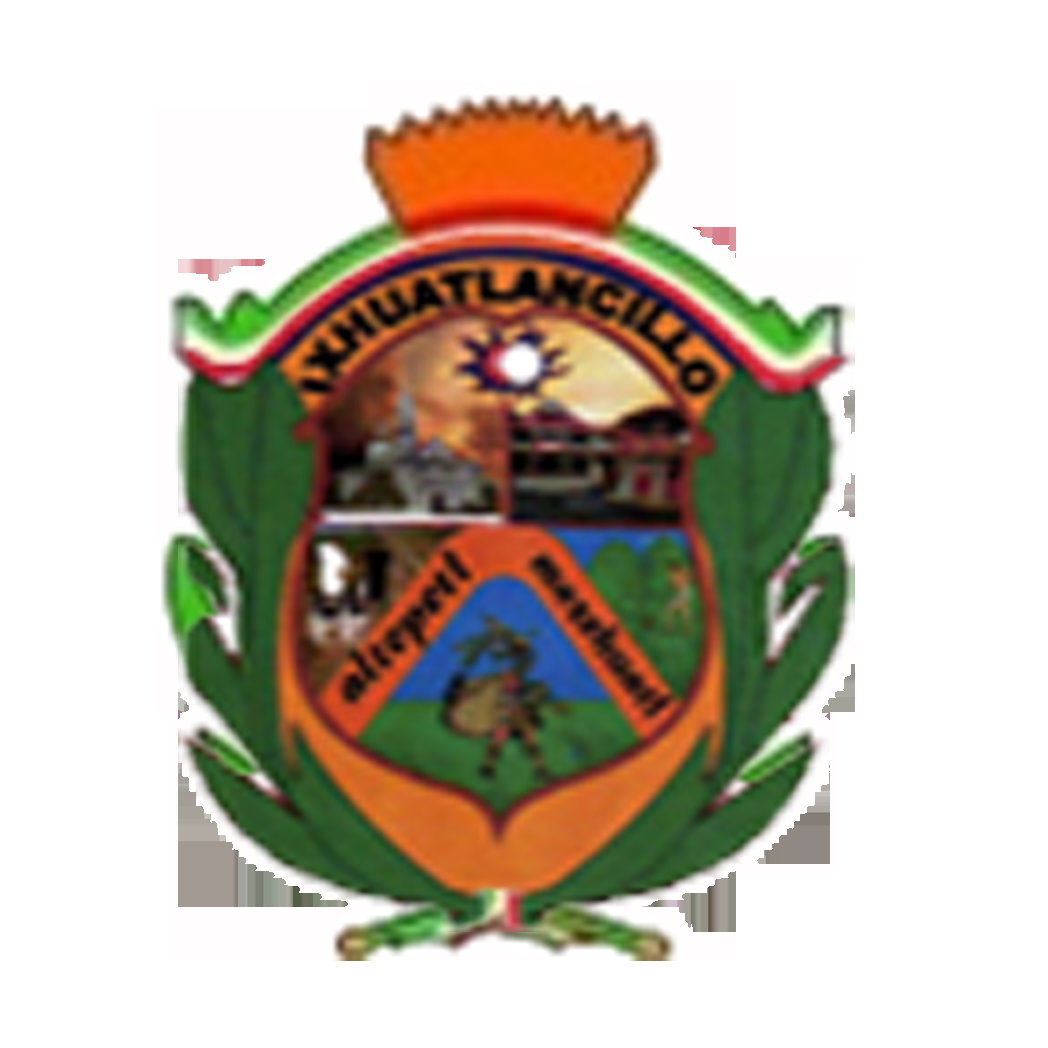 DIRECCIÓN DE PROTECCIÓN CIVIL.III. FACULTADES DE LAS AREAS ADMINISTRATIVAS.DENOMINACIÓN DE LA NORMA APLICABLE.HIPERVINCULO A LA NORMALEY NÚMERO 9 ÓRGANICA DEL MUNICIPIO LIBREhttp://ixhuatlancillo.gob.mx/file/vmhQedfqkVycaAMILEY NÚMERO 856 DE PROTECCIÓN CIVIL Y REDUCCIÓN DEL RIESGO DE DESASTERES PARA EL ESTADO DE VERACRUZ http://ixhuatlancillo.gob.mx/file/NTYXBnVRhfkPgtaG